                    		Activité de recherche   		NOM: ______________         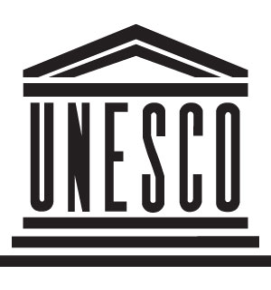 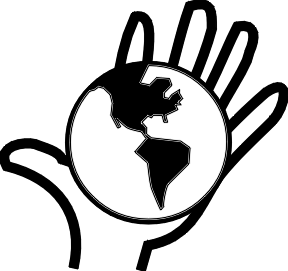 Que représente l'acronyme "UNESCO" en français?                                                                                                               ____________________________________________________________________________________Cliquez sur le menu.  Trouvez et cliquez « La liste » et puis « Critères ».  Comment choisit-il, le comité du Patrimoine Mondial, les biens pour cette liste?   ____________________________________________________________________________________Cliquez sur Menu  → La liste  →  Carte interactive.  Regardez en-dessous de la carte et notez :Combien de biens y a-t-il? _______        naturels? ________        culturels? ________  mixtes? ________  En péril? _______Cliquez sur le nombre de biens en péril.  Complétez le tableau suivant et nommez un bien en péril sur cinq continents.	  	Quel continent n'a pas de biens  en péril? 	______________________________ 	Quel continent n'a pas de biens sur la liste du patrimoine mondial?   ___________________________	Cliquez sur Menu → Carte interactive.  Recherchez les statistiques de 3 biens culturels, 3 biens naturels et 1 bien mixte.   Enregistrez vos informations dans le tableau au verso.                                                                           		 1.   Cherchez le site web     unesco  (en anglais)2.   Choisissez  World Heritage List.  3.   Changez le site en français.Le ContinentNom du bien en péril